What is the Short Family Cookery Course?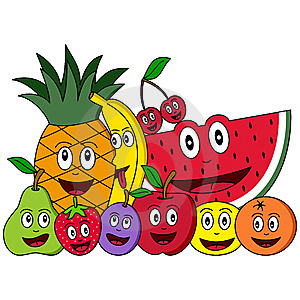 The Short Family Cookery Course is a family learning programme designed to help parents/carers focus on Healthy Eating in a fun way. Each week there is a focus on an aspect of Healthy Eating and an opportunity to make a Healthy Recipe with your child. You and your child will learn practical cooking skills and basic food hygiene.Activities are carried out once a week. The activities will involve parents/carers and children working together. Venue: Westvale Study RoomDate: Tuesday 20th JuneTime: 2:00pm- 3:00pm parents/carersChildren join in from 3:15pm – 4:00pm (Afterschool)Your commitmentTo attend 3 sessionsEach session lasts for approximately 2 HoursTo try out simple recipes with your child in the session and at home.To try new foods and encourage your child to try new foods.Talk with, and listen to your child. A willingness to join in and have fun!ALL RESOURCES AND INGREDIENTS NEEDED FOR THE SESSIONS WILL BE PROVIDED FREE OF CHARGE.Please return reply slip by Monday 19th June and a text will be sent to confirm your place Monday evening.Many Thanks ------------------------------------------------------------------------------------------        Yes, I am able to attend the short cookery course in Westvale on Tuesday 20th June  Name:	___________________________          Phone number:____________________Child’s Name and class:__________________________________________________ 